اختبار التقنية الرقمية1-2عملي نهائي 1443هـــ  مسارات الفصل الدراسي الثانيالسؤال الاول : عن طريق برنامج الجيمب  قم بعمل المطلوب منك :المملكة العربية السعوديةالمملكة العربية السعودية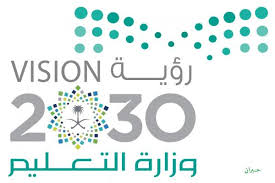 اسم الطالب :اسم الطالب :وزارة التعليموزارة التعليمرقم الجلوس :رقم الجلوس :الإدارة العامة للتعليم بمنطقة ... ( بنين)الإدارة العامة للتعليم بمنطقة ... ( بنين)25المــادة :تقنية رقمية 1-2المــادة :تقنية رقمية 1-2مكتب التعليم بــ .......مكتب التعليم بــ .......25الشعبه : 5الشعبه : 5ثانوية ................ثانوية ................الدرجة كتابة :الدرجة كتابة :الدرجة كتابة :الزمن : ساعة وربعالزمن : ساعة وربعاسم المصححسامي الشمريسامي الشمريسامي الشمريتوقيعهتوقيعهاسم المراجعتوقيعهتوقيعهالمطلوبالصورةالدرجة*أفتح صورة الجمل من مجلد الصور في جهاز الحاسب .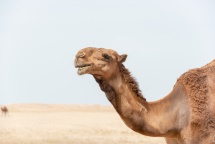            2  *غير عرض وأرتفاع الصورة الى  ( العرض 4000) (الإرتفاع 2247) .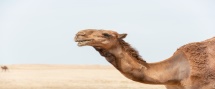 2*أفتح صورة العلا  من مجلد الصور في جهاز الحاسب  كطبقة .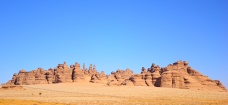              2            *أفتح صورة التراث من مجلد الصور في جهاز الحاسب كطبقة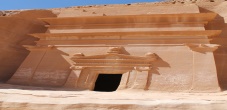        2              *صورة التراث كبيرة جدا قم بتغيير حجمها  ونقلها في الزاوية العليا اليمنى من صورة العلا لتكون شكل الصورة هكذا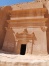 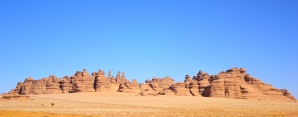 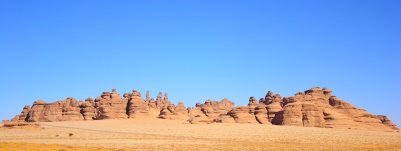               5أعزل صورة الجمل وأدرجه في صورة العلا  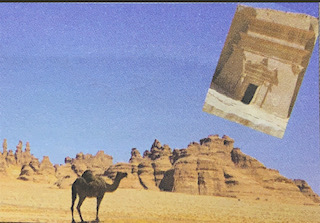               4أضف طبقة نص وأكتب على الصورة  كلمة   ( العلا )2             أحفظ الصورة بإسمك بتنسيق xcf .             2أفتح صورة النمر .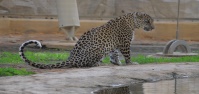             2أضف المرشح الفني (رسم متحرك قديم) على صورة النمر           2  